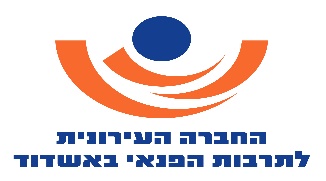 הצהרת נגישות ופרסום הסדרי נגישות פיזיים- מרכז קהילתי עם שלוםפרטי התקשרותכתובת הארגון: הרי גולן 6 רובע י"א אשדודשם המשרד: מרכז קהילתי עם-שלוםשם איש קשר במשרד: מיכאל אברגלטלפון להתקשרות: 08-8687400שם רכז הנגישות: מיכאל אברגלטלפון: 08-8687400מייל: matnasya@ironit.org.ilתיאומי נגישות לפני ביקור: מזכירות מתנ"ס עם-שלוםמייל לתיאום חניה נגישה: matnasya@ironit.org.ilטלפון לתיאום חניה נגישה: 08-8687400מייל לתיאום ליווי: matnasya@ironit.org.ilטלפון לתיאום ליווי: 08-8687400אנשים עם מוגבלות בשמיעה יכולים לצור איתי קשר ב:מייל: --- matnasya@ironit.org.ilSMS --- :  חניות נכיםמה מספר חניות הנכים -1דרך הגישה למבנההמרחק מהחניה אל הכניסה- 10 מטריש 3 מדרגות בדרךקיים מאחז צד בדרךקיימת רמפה בדרךקיימים מאחזי צד לרמפהדלת כניסהרוחב דלת הכניסה לבניין- 200 ס"מ  הדלת נפתחת לכיוון חוץבכניסה יש סף קטןגובה הסף: 1 ס"מלובי הבנייןקיים דלפק מזכירות מאויש ע"פ שעות מוגדרותהדלפק מצויד במערכת עזר לשמיעה שולחניתהמשרדיםרוחב דלת הכניסה למשרדים- 90 ס"מ ישנה מערכת עזר לשמיעה שולחנית.יש שולחן נגיש במזכירותניתן להיכנס עם כלב נחייה או שירותקומה שנייהלא מונגש לכיסא גלגלים – אין מעליתאזור המתנה:יש אזור המתנה עם כיסא מותאםהשירותיםהמרחק מהמשרד לשירותים כ 20 מטרהשירותים הנגישים נמצאים בסוף המסדרוןיש שילוט והכוונה לשירותי הנכיםהשירותים פתוחים תמידמידע נגיש ניתן לקבל באתר האינטרנטשם מנהל המוסד: מאיר קיקוז    חתימה וחותמת:________________תאריך: ‏02 אוגוסט 2020